Payment Options:All prices are USD.  Shipping and handling charges apply.  Shipping prices vary upon location and timing.  Sales taxes may apply.  International orders are subject to prepayment.  Prices subject to change without notice.To Order:Call	1-507-289-0761	Fax	1-507-281-9096	Email:  info@medicalinnovations.comMedical Innovations International Inc.  6256 34th Avenue NW, Rochester, MN  55901Website:  Medicalinnovations.com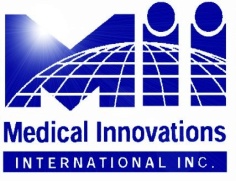 CANNULA CLAMP Order FormPart NumberDescriptionUnit PriceSet Price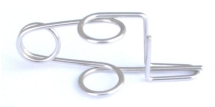 CL67414Cannula Clamp$8.68 Each$104.16Sold in packages of 12 onlySold in packages of 12 onlySold in packages of 12 onlySold in packages of 12 onlyDate:Purchase Order #:Name:Organization:Phone:Fax:Email: (for shipping confirmation)Email: (for shipping confirmation)Billing AddressAddress City         StateZipCountry Shipping Address  (if different from Billing)Address City         StateZipCountry Part NumberDescriptionPricePriceQTYAmountAmountCL67414Cannula Clamp, Set of 12104.16Check Enclosed, drawn on a US Account in USD dollars, Check # _______If the bank routing number on the check does not have 9(nine) digits, there is an additional $25 check cashing fee (bank charge).Wire Transfer (Email for Instructions)  [usually for international orders]Credit Card # Card Billing Zip Code: Name on Credit Card: Expiration Date:_______________________     Security Code:________________Signature: 